ОБЛАСТНОЕ ГОСУДАРСТВЕННОЕ БЮДЖЕТНОЕ УЧРЕЖДЕНИЕДОПОЛНИТЕЛЬНОГО ПРОФЕССИОНАЛЬНОГО ОБРАЗОВАНИЯ«УЧЕБНО-МЕТОДИЧЕСКИЙ ЦЕНТР РАЗВИТИЯ СОЦИАЛЬНОГО ОБСЛУЖИВАНИЯ»664056, Иркутская область, г. Иркутск, ул. Академическая,74  тел/факс  (395-2) 42-95-96, E-mail: oumc@bk.ru, _____________________________________________________________________________ПОЛОЖЕНИЕО ПРОВЕДЕНИИ ИНТЕРНЕТ - КОНФЕРЕНЦИИСРЕДИ РАБОТНИКОВ ОРГАНИЗАЦИИ СОЦИАЛЬНОГО ОБСЛУЖИВАНИЯ ИРКУТСКОЙ ОБЛАСТИ  «ЛУЧШИЕ ПРАКТИКИ СОЦИАЛЬНОГО СОПРОВОЖДЕНИЯ СЕМЕЙ И ДЕТЕЙ, НУЖДАЮЩИХСЯ В СОЦИАЛЬНОЙ ПОМОЩИ»1. Общие положения1.1. Настоящее Положение (далее – Положение) регламентирует порядок подготовки, проведения и подведения итогов интернет -конференции «Лучшие практики социального сопровождения семей и детей, нуждающихся в социальной помощи» среди работников организаций социального обслуживания Иркутской области в режиме онлайн (далее – интернет - конференция). 1.2. Интернет – конференция проводится в рамках областной выставки – форума «Мир семьи. Страна детства». 	1.3. Официальный Интернет-ресурс Конференции –  дистанционная платформа Moodle с целью размещения лучших эффективных практик, программа Mirapolis Virtual Room с целью проведения Онлайн-мероприятия, сайт «Иркутск – территория дружественная детям» с целью проведения Флешмоб.	1.4. Принимая участие в интернет – конференции, участник дает свое согласие на обработку и использование персональных данных, включая фото, видеосъемку и публикацию материалов, согласно действующему законодательству Российской Федерации.2. Цель, задачи и направления интернет – конференции (секции)2.1. Цель интернет – конференции – выявление, обобщение, систематизация и популяризация лучших эффективных практик, направленных на совершенствование системы работы с семьями и детьми в организациях социального обслуживания Иркутской области.2.2. Задачи конференции:2.2.1. Создать условия для обмена опытом в области работы с семьей и детьми. 2.2.2. Выявление, обобщение и распространение имеющегося в системе социального обслуживания лучших практик при работе с семьями и детьми;2.2.3. Повышение активности, мотивация профессионального сообщества к конструктивному участию в обновлении и совершенствовании работы с семьей и детьми;2.2.4. Обеспечить информационную и консультационную поддержку участникам конференции.2.3. Секции Конференции:2.3.1. Секция 1 «Эффективные практики семейного жизнеустройства».В рамках тематической секции рассматриваются практики, направленные на психолого-педагогическое сопровождение замещающих семей, подбор и подготовки замещающих семей, подготовки детей к устройству в замещающую семью.2.3.2. Секция 2 «Эффективные практики социального сопровождения семей, находящихся в социально опасном положении и трудной жизненной ситуации».В рамках тематической секции рассматриваются практики, направленные на сопровождение семей воспитанников для совместного решение проблем личностного развития детей. Организация социального сопровождения семей с детьми в зависимости от уровня кризисности ее состояния.2.3.3. Секция 3 «Проблемы воспитания и социализации детей-сирот и детей, оставшихся без попечения родителей, в условиях организации социального обслуживания»  В рамках тематической секции рассматриваются практики, направленные на организацию Наставничества, волонтерской деятельности и привлечения к ней воспитанников для освоения ими новых видов социально значимой деятельности; организацию профилактической работы по предотвращению социально-негативных проявлений;  организацию работы на развитие предметно-эстетической среды учреждения и реализации ее воспитательных возможностей, организацию профориентационной деятельности;  организацию деятельности кружков, секций, клубов, студий и иных объединений, организацию отдыха, оздоровления и занятости в летнее время, организацию работы бумажных и электронных медиа 2.3.4. Секция 4 «Эффективные практики по подготовке детей-сирот к самостоятельной жизни»В рамках тематической секции рассматриваются практики, направленные на формирование коммуникативных навыков; на формирование навыка планирования личного бюджета и приобретения бытовых навыков; на жизненное и профессиональное самоопределение; на формирование здорового образа жизни; на повышение правовой грамотности; на формирование компетенций в области использования транспорта, торговли, связи, жилища, одежды; на формирование этики и психологии семейных отношений; на формирование компетенций в проведении досуга3. Организаторы интернет – конференции, их функции и права3.1. Организатором интернет – конференции является министерство социального развития, опеки и попечительства Иркутской области (далее – министерство) совместно с областным государственным бюджетным учреждением дополнительного профессионального образования «Учебно-методический центр развития социального облуживания» (далее – Учебно-методический центр/Организатор).Организатор конференции:устанавливает сроки проведения Конференции; осуществляет размещения материалов на портале; определяет количественный и персональный состав экспертной группы, регламент работы экспертной группы; организует проведение экспертизы соответствия представленных материалов требованиям настоящего Положения; издает распорядительный документ по результатам проведенной конференции на основе заключения экспертной группы; информирует участников Конференции, общественность об итогах Конференции через интернет – источникиосуществляет рассылку электронных сертификатов и дипломов. Экспертная группа: проводит экспертизу материалов и дает заключение о допуске представленных материалов к участию в интернет-конференции. 3.2. Организатор имеет право: 3.2.1. Вносить изменения в условия интернет – конференции по его усмотрению с обязательным внесением соответствующих изменений в Положение об интернет – конференции и своевременным оповещением участников об изменениях. 3.2.2. Отклонять материалы, если их содержание нарушает законодательство Российской Федерации, не соответствует тематике секции   и требованиям.4. Участники интернет - конференции4.1. Участниками интернет - конференции являются:4.1.1. Руководители министерства социального развития, опеки и попечительства Иркутской области.4.1.2. Областное государственное бюджетное учреждение дополнительного профессионального образования «Учебно–методический центр развития социального обслуживания»4.1.3. Руководители и специалисты организаций социального обслуживания Иркутской области.5. Порядок и сроки проведения интернет - конференции5.1. Интернет - конференция проходит в очно - заочной форме с 6 по 8 июля 2020 года в пять этапов: первый этап - до 28 июня прием заявок, представленной от учреждения лучшей практики  и материалов 4 этапа (видеоролики или презентации творческих работ);второй этап – с 29 июня по 4 июля работа экспертной группы по отбору лучших практик; третий этап - 6, 7 июля демонстрация лучших практик в режиме интерактивного доступа на дистанционной платформе Moodle; 	четвертый этап – 7 июля Флешмоб с трансляцией представленных видеороликов или презентаций творческих работ на сайте «Иркутск – территория дружественная детям»;пятый этап – 8 июля работа тематических секций посредством программы Mirapolis Virtual Room в формате Онлайн-мероприятия. 5.2. Регламент работы интернет – конференции:5.3. Для включения в интернет - конференции участникам необходимо:5.3.1. Выбрать тематическую секцию, заполнить регистрационную  заявку, оформить лучшую практику в соответствии со структурой описания лучшей практики (приложение 3 к настоящему Положению), а также подготовить материалы для участия в Флешмоб и до 28 июня 2020 года направить все материалы на электронный адрес: attestovan38@mail.ru с пометкой «Интернет - конференция 2020». 5.4. Подавая заявку для участия в интернет - конференции, участник дает согласие на обработку персональных данных. Организатор гарантирует строгое соблюдение требований законодательства Российской Федерации в отношении персональных данных. Контактная информация используется исключительно для оперативного решения вопросов участия и публикации материалов. 5.5. Дедлайн приема материалов 29 июня 2020 года. Материалы, присланные позднее к участию, не допускаются. 5.6. Признанные лучшие эффективные практики будут транслироваться авторами 8 июля на тематической секции в онлайн-мероприятии (технические требования для выступающих в Приложении № 2 к данному Положению). 5.7. До 6 июля организатор направляет в учреждение уведомление о допуске к трансляции лучшей практики на тематической секции 8 июля. 	5.8 Флешмоб начинается 7 июля на сайте «Иркутск – территория дружественная детям». Принимаются материалы в формате видеороликов (длительностью не более 5 минут и объемом до 1000 Мб) или презентаций (не более 10 слайдов)  с демонстрацией творческих работ по различным направлениям: изобразительное искусство, декоративно – прикладное искусство, художественное слово, танцевальные и музыкальные номера.5.9. Организационный взнос за участие в интернет – конференции составляет 2 000 (две тысячи) рублей и включает экспертную оценку одной представленной практики, оплата за каждую последующую представленную практику составляет 2 000 (две тысячи) рублей.5.10. После регистрации заявки и представленного материала по описанию лучшей практики участнику направляется договор в соответствии с выбранной формой оплаты.5.11. Участие в Интернет - конференции дает возможность познакомиться с лучшими эффективными практиками учреждений социального обслуживания, принять участие в обсуждении актуальных вопросов, осуществлять обратную связь между участниками интернет - конференции. 5.12. После завершения Интернет - конференции не позднее месяца всем участникам на адрес электронной почты, указанный в заявке, направляется электронный сертификат участника и сборник материалов интернет – конференции.6. Требования к описанию практики6.1. Заявленная лучшая практика должна быть представлена на русском языке, соответствовать тематике интернет - конференции, проверена на стилистические, орфографические, грамматические и пунктуационные ошибки.6.2. Организатор интернет - конференции не несет ответственность за стилистические, орфографические, грамматические и пунктуационные ошибки.6.4. Практика должна быть описана в соответствии с методическими рекомендациями по описанию практик (приложение 3 к настоящему Положению.6.5. Технические требования к оформлению практики:формат документа Microsoft Office Word 2003–2007 без архивации;шрифт «TimesNewRoman», выравнивание – по ширине;основной текст набирается 14 кеглем через 1,5 интервала, заголовки (подзаголовки) – полужирным шрифтом;поля: левое – 3 см; верхнее и нижнее – 2 см; правое – 1,5 см;отступ, абзац – 1,25 см;рисунки (схемы, диаграммы и т. д.) таблицы должны иметь подписи;тексты таблиц, их заголовки и подрисуночные подписи должны быть набраны шрифтом Times New Roman (размер шрифта – 12) с одинарным интервалом;ссылки должны быть затекстовыми, например,: [25, c. 7]; материалы могут сопровождаться фотографиями, объем файла не менее 1 MB и не более 5 MB, формат фотографии JPEG.6.6. Автор соблюдает авторское право и правила цитирования.6.7. Автор несет персональную ответственность за содержание практики. 7. Материально-техническое обеспечение  интернет - конференции7.1. Материально-техническое обеспечение интернет - конференции осуществляется за счет организационных взносов участников.7.2. Организационный взнос за участие в интернет – конференции составляет 2 000 (две тысячи) рублей и включает экспертную оценку одной представленной практики, оплата за каждую последующую представленную практику составляет 2 000 (две тысячи) рублей.7.3.Оплата за участие в интернет – конференции  производится участником путем перечисления денежных средств на счет организатора после заключения договора. Документ об оплате в формате скан-копии предоставляется на электронный адрес организатора attestovan38@mail.ru с пометкой «Оплата участия в интернет - конференции».7. Заключительные положения7.1. Подача материала для участия в интернет - конференции в соответствии с настоящим Положением означает полное и безоговорочное согласие участника с условиями ее проведения.7.2. Материалы, присланные на интернет - конференцию, не возвращаются, не рецензируются и могут быть использованы Организатором с целью обобщения и распространения лучшего опыта и практики.7.3. Контакты для получения информации по вопросам получения заявок, лучших практик, участия в Онлайн-мероприятии и ознакомлению лучших практик на дистанционной платформе: Секция 1 – Карпушенко Виктория Игоревна, тел. 8(964) 218 23 47.Секция 2 – Плотникова Екатерина Леонидовна, тел. 8(964) 218 22 56.Секция 3 – Бондаренко Лариса Федоровна, тел. 8(964) 218 22 45.Секция 4 – Мартынова Анна Викторовна, тел. 8 (964) 105 11 17.Приложение 1 к положению о интернет-конференции Уважаемые участники! Для организации Вашего участия предлагаем заполнить регистрационную форму заявки. Отнеситесь внимательно к правильному написанию Ваших персональных данных. Заявка заполняется на каждого из автора/соавтора Регистрационная заявка* Обязательно к заполнениюПодавая заявку для участия в интернет - конференции, я подтверждаю, что ознакомлен(а) с положениемПриложение 2 к положению о интернет-конференции Технические требования к трансляции лучшей практики на тематической секций (8 июля) Технические возможности: Стационарный компьютер/ноутбук с камерой и микрофоном. Интернет со скоростью соединения не менее 30 Мбит/сНеобходимые ресурсы:Видео – mpg, mov, ra, flv, rm, MP4, vob, wmv,Изображения – png, jpeg, gif, jpg,Документы – pdf, docx, xls, ppt, doc, xlsx, pptxОбъем одного загружаемого файла не должен превышать размера 100 Мб. Количество файлов, которые можно загружать неограниченно.!!! При трансляции вашего вещания в Mirapolis Virtual Room, в реальной комнате/кабинете/аудитории не должно быть посторонних звуков.Приложение 3 к положению о интернет-конференцииКак описать практикуМетодические рекомендации разработаны в рамках регионального инновационного проекта Комплексная программа воспитания и социализации детей-сирот и детей, оставшихся без попечения родителей и детей из семей, находящихся в   социально-опасном положении и трудной жизненной ситуации»Иркутск 2020Печатается по решению редакционно-издательского советаКак описать практику. Методические рекомендации разработаны в рамках регионального инновационного проекта Комплексная программа воспитания и социализации детей-сирот и детей, оставшихся без попечения родителей и детей из семей, находящихся в   социально-опасном положении и трудной жизненной ситуации». Иркутск: УМЦ РСО, 2020 –8с.Научное редактирование: Переломова Н. А., д.пед.н., профессорРецензент:                    Баширова Т.Б., к.пед.н., доцент;                   Дичина Н.Ю., к.пед.н., доцент;                   Клецкина С.А. директор Учебно-методического центра© УМЦ РСО, 2020ВведениеОписание успешных практик - это формализация уникального успешного практического опыта. Согласно идее лучшей практики, в любой деятельности существует оптимальный способ достижения цели, и этот способ, оказавшийся эффективным в одном месте, может оказаться столь же эффективным и в другом. Впервые идею лучших практик сформулировал в 1914     году Фредерик Тейлор: «Среди всего многообразия методов и инструментов, используемых в каждый момент каждого процесса, всегда есть один метод и инструмент, который работает быстрее и лучше остальных». Однако сам принцип лучших практик существует как минимум со времён средневековья (в качестве примера можно упомянуть запреты на раскрытие цеховых секретов). Цель системы лучших практик — обеспечение возможности обнаружения и использования того, что уже существует. В литературе по менеджменту англ. термин best practice часто переводится на русский,  как передовой опыт.  Лу́чшая пра́ктика (англ. Best practice) — формализация уникального успешного практического опыта. Согласно идее лучшей практики, в любой деятельности существует оптимальный способ достижения цели, и этот способ, оказавшийся эффективным в одном месте, может оказаться столь же эффективным и в другом. В литературе по менеджменту англ. термин часто переводится на русский как передовой опыт.Тип практики:Инновационная практика – это специальная работа по разработке новых систем, процессов, проектов, программ, характеризующих их направленность на развитие и включающих реально осуществляемые нововведения. Это комплекс действий, который еще не устоялся и только вырабатывается в ходе практической деятельности, социальные результаты могут быть еще недостаточно изучены.Пилотная практика  предполагает более или менее сложившийся стандартный комплекс действий, который в настоящее время апробируется; социальные результаты практики в целом определены и поверяются на достижимость и устойчивость в разных условиях.Устоявшаяся практика  - это достаточо формализованный и регламентированный комплекс действий, реализующийся с минимальными вариациями и приводящий к заранее запланированным результатам; практика реализуется и тиражируется не менее двух лет.Практика может быть реализована на основании разработанной программы или проекта.Структура описания лучших практикКак описать практику. Методические рекомендации разработаны в рамках регионального инновационного проекта Комплексная программа воспитания и социализации детей-сирот и детей, оставшихся без попечения родителей и детей из семей, находящихся в   социально-опасном положении и трудной жизненной ситуации».Подписано в печать Формат бумаги 60×84 1/16Объем 1,4 усл. печ. л.Отпечатано в оперативной типографии ОГБУ ДСО «Учебно-методический центр развития социального обслуживания»664023, г. Иркутск, ул. Академическая, 74 	тел./факс:(3952) ДатаВремяМероприятиеОтветственные6 июля10.00 – 10.30Приветствие участников интернет - конференции в формате Онлайн-мероприятия посредством программы Mirapolis Virtual RoomМодерация – министерствоПодключение, обеспечение доступа – УМЦ6 – 7 июляСвободный доступ в личный кабинет дистанционной платформы MoodleОзнакомление с представленными материалами тематических секций.Руководители УСО7 июля Запуск Флешмоб с трансляцией видеороликов или презентаций творческих работ учреждений на сайте «Иркутск – территория дружественная детям»Запуск Флешмоб с трансляцией видеороликов или презентаций творческих работ учреждений на сайте «Иркутск – территория дружественная детям»УМЦ8 июля10.00 – 12.00Работа секций в формате Онлайн-мероприятияпосредством программы Mirapolis Virtual RoomМодерация – министерствоПодключение, обеспечение доступа – УМЦ12.30 – 13.00Подведение итогов интернет – конференции посредством Онлайн – мероприятия Учреждение Автор практики Должность*Контактный телефон рабочий (с указанием кода города) *Контактный телефон мобильный*Адрес электронной почты (E-mail)*Укажите название секции*(отметьте удобным для Вас способом)Название статьи по описанию лучшей практикиФорма оплаты (юридическое лицо или физическое лицо)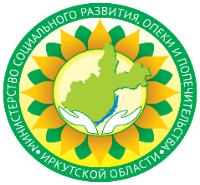 Министерство социального развития, опеки и попечительства Иркутской областиОбластное государственное бюджетное учреждение дополнительного профессионального образования «Учебно-методический центр развитиясоциального обслуживания»Наименование практики Контактные данные организаций, реализующих практику;Название учреждения, Сайт учреждения;Телефон учреждения, Электронная почта учрежденияКонтактное лицоСоисполнители проекта Название учреждения, Сайт учреждения;Телефон учреждения, Электронная почта учрежденияКонтактное лицоФИО  и должности исполнителей, реализующих  практикуПроблематика и  актуальность практики Укажите кратко, какие проблемы решаются с применением данной практики. Укажите год начала реализации практики. Ценностные ориентиры практикиОпишете: какие ценностные основания лежат в основе вашего подхода к решению проблем и работе с выбранной категорией населения; каких профессиональных ценностей должны придерживаться специалисты, реализующие практикуОсновные целевые группы, на которые направлена практикаУкажите категорию населения / детей / семей с детьми, их потребности, для которых предназначена практика. Цель и задачи практикиКратко опишите конкретную цель, которая достигается при применении практики. Опишите задачи, конкретизирующие общую  цель Содержание практики Приведите краткое описание практики простым языком, доступным для не-специалистов.  После чтения текста  у постороннего человека должно сложиться общее представление о вашей практики и как она работает.Описание  механизма реализации. Опишите, за счет чего решаются заявленные проблемы или удовлетворяются  потребности целевых групп:последовательность действий - опишите конкретные действия и их последовательность, составляющие практику, строгое исполнение которых с использование определенных средств и  ресурсов приводит к решению поставленных задач  и достижению целей за  определенное количество шагов.наличие разработанного регламента(ов) практики или документов, в которых закреплены процедуры практики. Перечислите  нормативные правовые акты (для регионального уровня при их наличии) / локальные нормативные акты учреждения, фиксирующие практику, Сами акты надо дать в приложении.Организационная и управленческая модельУкажите на основании какого документа реализуется / апробируется / разрабатывается данная практика в учреждении; Укажите нормативно-правовые акты учреждения - распоряжения по созданию рабочей группы, закрепление зон ответственности за исполнителями и т.д.;опишите управление процессом применения практики – периодичность обсуждения процесса и результата реализации практики, наличие отчетности; опишите управление коммуникациями и информационным обменом;опишите, как организован контроль и оценка эффективности.Ресурсы, задействованные  в реализации практики (проекта);Информационно-методические: перечислите и дайте краткую аннотацию используемых информационных и/или научно-методических материалов по применению практики;Материальные: перечислите необходимые для применения практики материальные условия – наличие и характеристика помещения, оборудования, расходных материалов, объем финансирования и др.Кадровые: укажите состав специалистов, участвующих в применении практики, требования к специалистам, образовательные и профессиональные квалификацииСоциальные партнеры: перечислите организации, с которыми осуществляется взаимодействие при применении практики, в том числе при межведомственном взаимодействииПоказатели результативности практики  Количественные результаты:  сколько людей /детей / семей с детьми охвачено практикой. При наличии приведите данные об охвате по годам.Качественные результаты: перечислите и кратко опишите изменения в состоянии / положении выделенной категории населения / детей / семей с детьми, которые произошли в результате применения практики.Информационно-методические результаты: перечислите материалы, где представлено описание вашей практики: статьи на научно-практических конференциях, методические пособия, разработанная программасборник методических разработок и др.Материалы могут быть представлены в разной форме:Текстовое описание;Презентации с аудио (видео) комментариями;Видеофильм (сюжет);Интервью с носителем практики;Фотоматериалы.Привести перечень и дать в приложении основные материалы.Социально-экономические эффекты: кратко опишите изменения, произошедшие в общественном сознании по отношении выбранной категории населения / детей / семей с детьми, во внутри секторном и межсекторном взаимодействии и др.1Оценка благополучателей* Приведите тексты отзывов о практике со стороны благополучателей,со стороны органов исполнительной власти и местного самоуправления; со стороны специалистов государственных и муниципальных организаций социальной сферы, иных организаций и граждан;со стороны СМИ (тексты / ссылки на Интернет-источники).Отзывы со стороны участников практики.КейсыПриведите  от одного до трех кейсов, которые описывают изменения, произошедшие у конкретных участников в результате реализации практикиНезависимая оценка* Укажите, проводилась ли независимая оценка качества в отношении практики со стороны общественного совета при Министерстве социального развития, опеки и попечительства Иркутской области, и каковы ее результаты.Укажите где и когда проводилось обсуждение независимой оценки нормативно-правовых актов по реализуемой практике;Укажите наличие рекомендаций, экспертных заключений научных, академических, исследовательских учреждений.Укажите профессиональные премии, награды.Рекомендации для организаций, желающих реализовать данную практику; 